DEPARTMENT OF HUMAN RIGHTS                                 Online Series and Extension Lectures                                                              2021Name: Online Lecture SeriesCategory: Multidisciplinary Research and Gender StudiesOrganizing Unit: Department of Human Rights in collaboration with Gender Resource Centre, RKSMVVDate: 05:01:2021Time: 04:00 to 6:00 pm Number of Students: 40Number of Teachers: 10Speaker: Dr. Debdatta ChowdhuryAssistant Professor in Gender Studies, Centre for Studies in Social Sciences, KolkataBrief Description of the Event: The Gender Resource Centre, RKSMVV is holding a lecture series on Multidisciplinary Research and Gender Studies in January 2021.As a part of programme, the Department of Human Rights, in collaboration with Gender Resource Centre, is organizing an online lecture on 5th January 2021 from 4:00 to 6:00pm and in this regard Speaker is cordially invited to speak on “Of Consensus, Contentions and continuities: Feminist Legal Jurisprudence in India”Outcome: Feminism jurisprudence or feminist legal theory claims that law should be equal for all, without any social prejudice or male domination. It carries the study of standards and application of different issues that have developed and emerged within feminists' thoughts and eventually became a theory.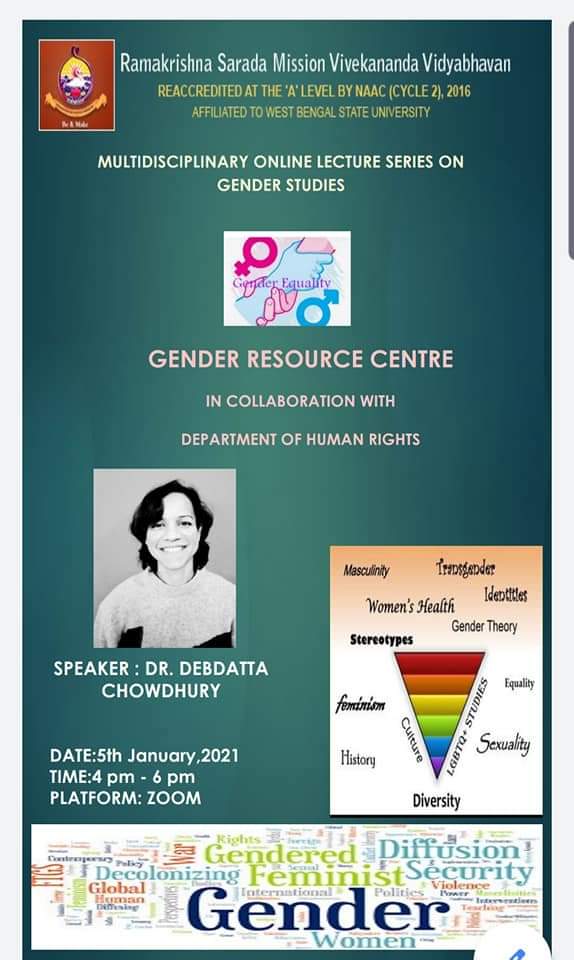 DEPARTMENT OF HUMAN RIGHTSName: Right to Education as a Fundamental Rights: With special reference on Articles 14, 15, 17, 21A, 28,30,45,56,350.Category: Extension LectureOrganizing Unit: Department of Human Rights, RKSMVVDate: 15:01:2021Time: 11:15amNumber of Students: 25Number of Teachers: 2Speaker: Dr. Soma NandiAssociate Professor, Department of Education, East Calcutta Girls’ College West Bengal State UniversityBrief Description of the Event: Speaker has been invited for delivering an Extension lecture on “Right to Education as a Fundamental Rights: with Special emphasis on Articles 14,15,17,21A,28,30,45,46,350” organized by the Department of Human Rights, RKSMVV College on 15th January 2021 at Google Meet.Outcome: The Act has ensured that every child, regardless of their socio-economic background, has access to quality education. The Act has led to an increase in enrolment rates, a reduction in drop-out rates, an improvement in infrastructure, and a better quality of education.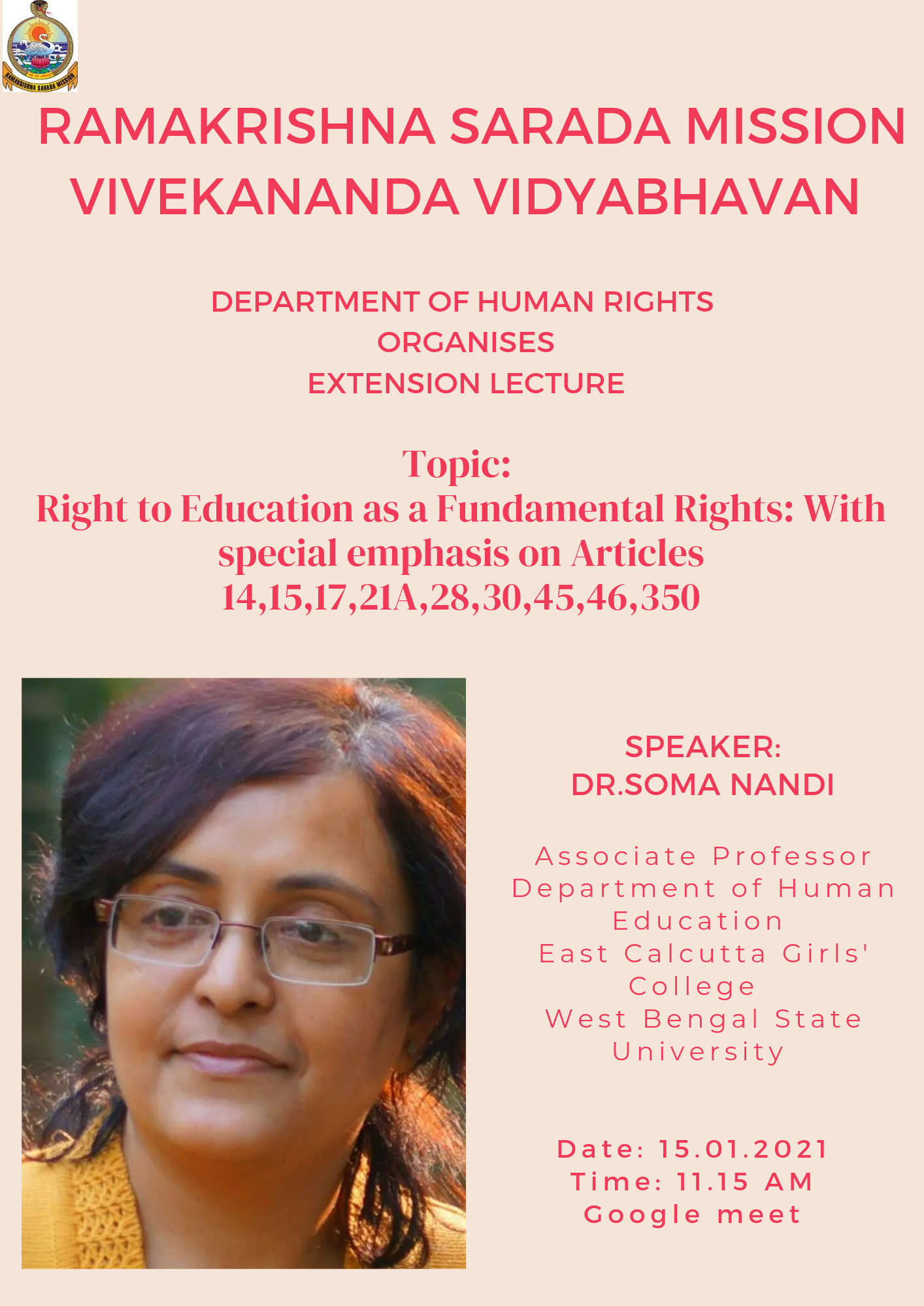 DEPARTMENT OF HUMAN RIGHTSName: United Nations and its Principal Organs.Category: Extension LectureOrganizing Unit: Department of Human Rights, RKSMVVDate: 27:01:2021Time: 11:15amNumber of Students: 25Number of Teachers: 2Speaker: Dr. Swatilekha BhattacharyaAssistant Professor, Department of Political Science, Vidyasagar University MidnaporeBrief Description of the Event: Speaker has been invited for delivering an Extension lecture on “United Nations and its Principal Organs” organized by the Department of Human Rights, RKSMVV College on 27th January 2021 at Google Meet.Outcome: The main objectives of the United Nations are the maintenance of international peace and security, the promotion of the well-being of the peoples of the world, and international cooperation to these ends. 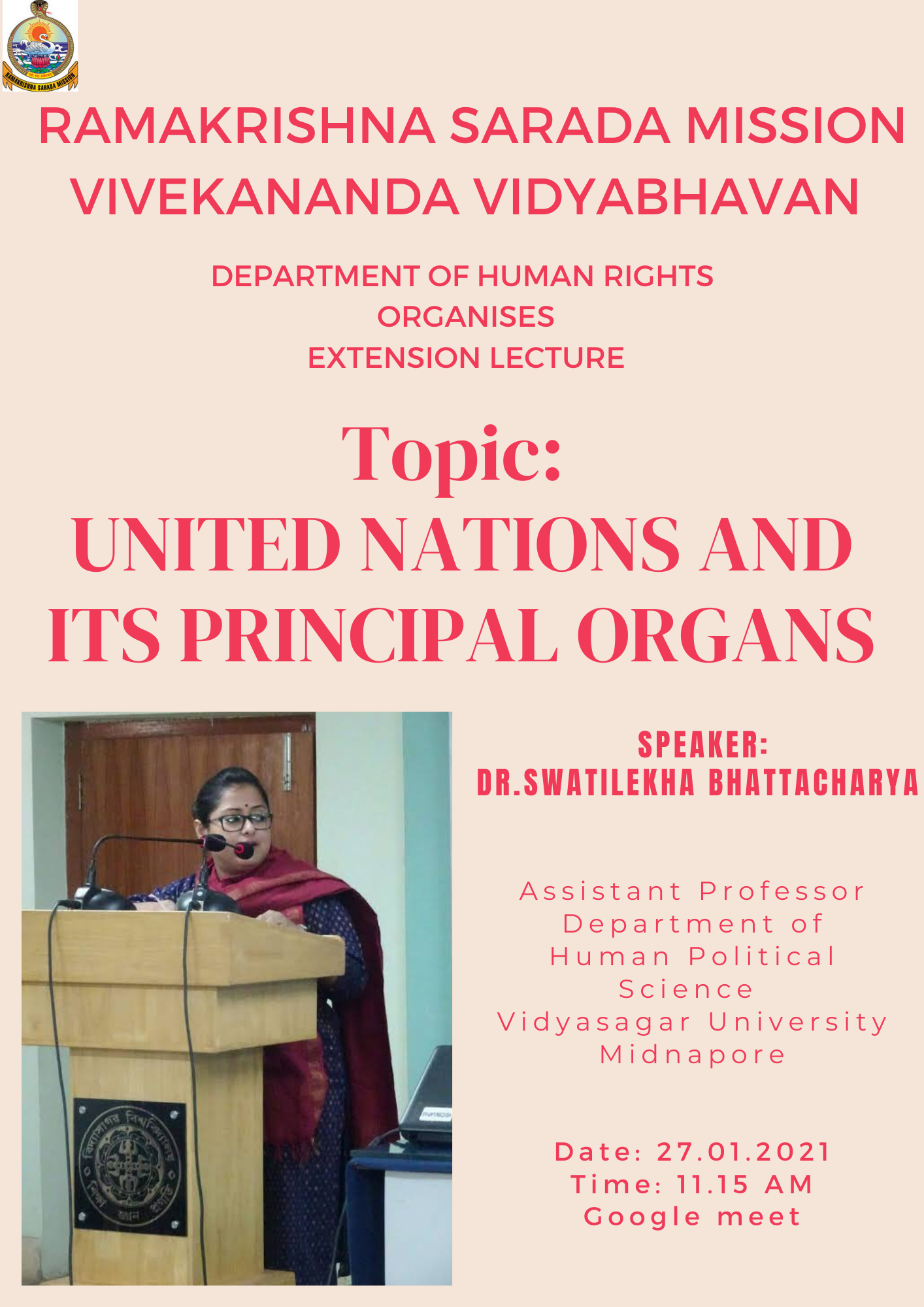 